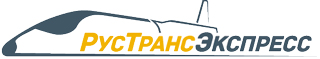                           КАРТОЧКА КЛИЕНТАНаименование  предприятияООО «РусТрансЭкспресс»Сокращенное наименованиеООО «РТЭ»Почтовый адресРоссия 121353 г. Москваул. Можайское шоссе 45,корпус 1 кв. 447Юридический адресРоссия . Москваул. Можайское шоссе 45,корпус 1 кв. 447Е-mailRustrans@r-t-e.ruГенеральный директор                              Долматов Кирилл СергеевичГлавный бухгалтерСухорученко Галина ВикторовнаИНН/КПП7731585478 / 773101001ОГРН Межрайонная инспекция ФНС№31 по г. Москве1087746167376ОКПО84784716ОКВЭД63.40ОКАТО45268569000Расчётный счёт407 028 101 381 800 001 45Наименование банка ПАО «Сбербанк»БИК044525225К/с301 018 104 000 000 002 25Телефоны(495) 443-70-22,505-00-54Сайтwww.r-t-e.ruСкладг.Москва,ул. 2-я Карпатская владение 4БЕЗ НДС!!!БЕЗ НДС!!!